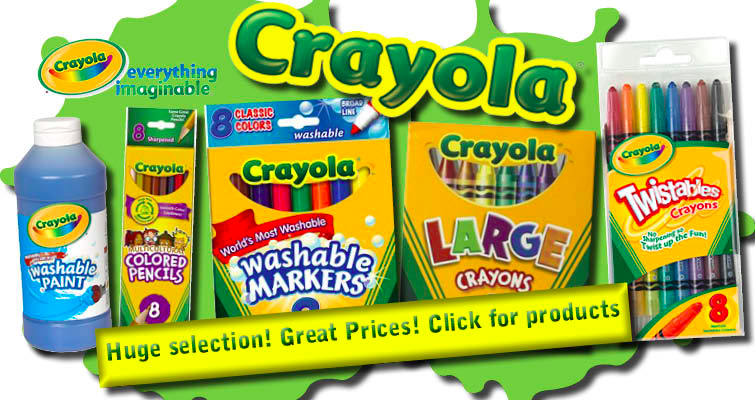 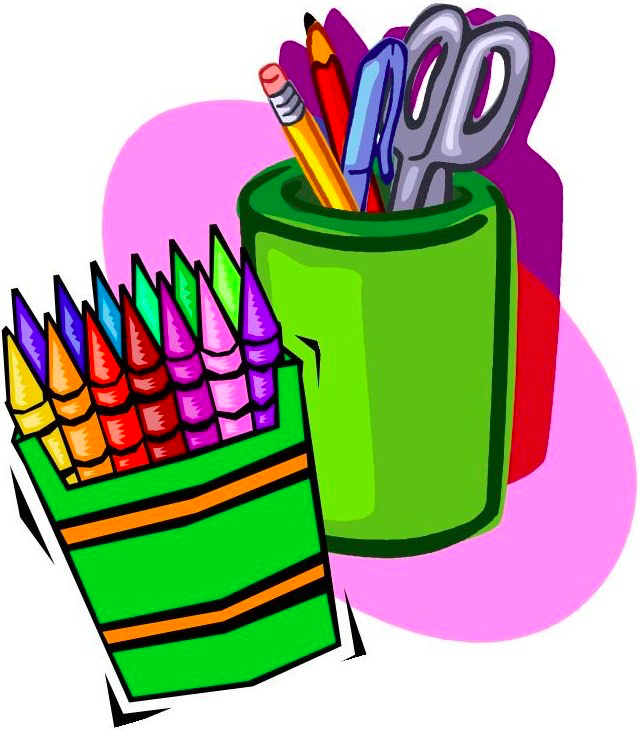 Classroom Essentials Drive April 16th-April 26th, 2019The Early Childhood Education Club at Quinsigamond Community College will be collecting school supplies to help area elementary school classrooms!Here's a list of some items needed: Paper Towels / Tissues Crayola Colored Pencils, Markers, CrayonsConstruction Paper Pencils, Erasers Glue (bottles)Child safety scissors White unlined paperDrop off boxes will be located on the main campus at the Child Study Center, Room 348A, and at the Welcome Center (HLC 2nd Floor)For more information contact Karen O’Neill, ECE Club Advisor at koneill@qcc.mass.edu    We thank you for your support!